Trường mầm non Hoa Thủy TiênTên của bé :……………………………………………………………….BÉ TẬP ÔN SỐ LƯỢNG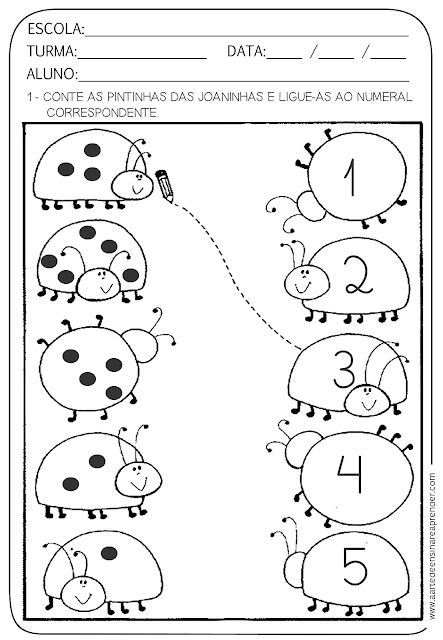 Bé hãy đếm số chấm tròn trên mỗi con bọ dừa và nối với con bọ dừa có số tương ứng.Bé tô màu các con bọ dừa cho thật đẹp nhé!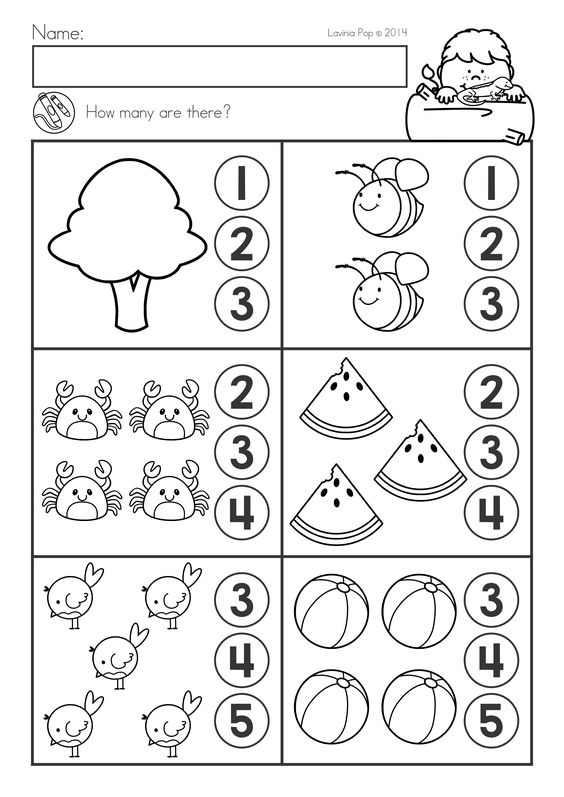 Bé hãy đếm và tô màu vào ô có số lượng tương ứng.                                -      Bé tô màu cho đẹp nào